                 Vadovaudamasi Lietuvos Respublikos vietos savivaldos įstatymo 16 straipsnio 2 dalies 6 punktu, Lietuvos Respublikos bendruomeninių organizacijų plėtros įstatymo 8 straipsnio 1 dalimi, atsižvelgdama į delegavimo raštus, Pagėgių savivaldybės taryba n u s p r e n d ž i a:Sudaryti trijų metų kadencijai Pagėgių savivaldybės bendruomeninių organizacijų tarybą iš šių narių:Virginijus Komskis, Pagėgių savivaldybės administracijos deleguotas atstovas;Ingrida Zavistauskaitė, Pagėgių savivaldybės administracijos deleguota atstovė;Guoda Kazakevičienė, Pagėgių savivaldybės administracijos deleguota atstovė;Rasa Stonienė, Vietos veiklos grupės „Pagėgių kraštas“ susirinkimo deleguota atstovė;Gražina Jankauskienė, Asociacija kaimo bendruomenės „Lumpėnų strazdas“ susirinkimo deleguota atstovė;Reda Tamašauskienė, Kriokiškių kaimo bendruomenės susirinkimo deleguota atstovė;Gražina Stančaitienė, Stoniškių bendruomenės susirinkimo deleguota atstovė.                 2. Sprendimą paskelbti Pagėgių savivaldybės interneto svetainėje www.pagegiai.lt.	   Šis sprendimas gali būti skundžiamas Lietuvos Respublikos administracinių ginčų komisijos Klaipėdos apygardos skyriui (H.Manto g. 37, 92236 Klaipėda) Lietuvos Respublikos ikiteisminio administracinių ginčų nagrinėjimo tvarkos įstatymo nustatyta tvarka arba Regionų apygardos administracinio teismo Klaipėdos rūmams (Galinio Pylimo g. 9, 91230 Klaipėda) Lietuvos Respublikos administracinių bylų teisenos įstatymo nustatyta tvarka per 1 (vieną) mėnesį nuo sprendimo paskelbimo ar įteikimo suinteresuotiems asmenims  dienos.Savivaldybės meras				           Vaidas Bendaravičius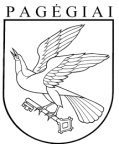 Pagėgių savivaldybės tarybasprendimasdėl pagėgių savivaldybės bendruomeninių organizacijų tarybos SUDARYMO2019 m. liepos 25 d. Nr. T- 131Pagėgiai